Dept. of Humanities & Social SciencesJNTUA College of Engineering(Autonomous)Ananthapuramu-515002 (A.P) INDIA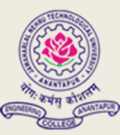 TEQIP-III   Sponsored One-Week FDP on  “Leadership Skills ”(19 -24 August, 2019)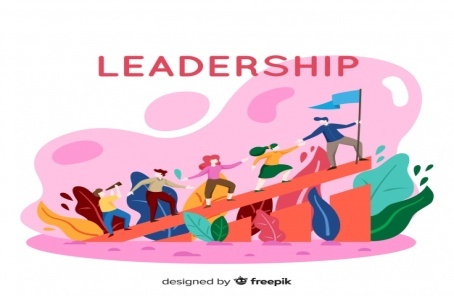 Coordinator and ConvenerDr. V.B. ChithraHead, Department of HumanitiesEmail: humanities.jntuacea@gmail.comMobile:9441215579/6301799895Organized byJNTUA College of Engineering(Autonomous)Ananthapuramu-515002 (A.P), INDIAwww.jntuacea.ac.in&University College of Engineering & Technology, BikanerChief PatronProf. S. SRINIVAS KUMARVice-ChancellorJawaharlal Nehru Technological University Anantapur, AnanthapuramuPatronProf. K. GOVINDARAJULUPrincipal,JNTUA College of Engineering,AnanthapuramuCo-PatronDr. E.Keshava ReddyProfessor & Vice PrincipalJNTUA College of Engineering,AnanthapuramuCoordinatorsDr. V.B. ChithraProfessor & HeadDepartment of Humanities, JNTUACEA&Dr.Ruma Bhadauria, Asst.Professor of Management UCE & T, BikanerAdvisory Committee       Prof. D.S. Kesava Rao, NIT Warangal      Prof. V.V.N. Rajendra Prasad, AP Central                         University, Anantapur      Prof.G.M.Sundaravalli, Rector,                    S.V.University, Tirupati      Prof.Madhuranthakam Narendra, Principal                                S.V.University, Tirupati.  TEQIP-III   Sponsored One-Week FDP on  “Leadership Skills”(19 -24 August, 2019)Registration FormInterested candidates may kindly send the completed Registration forms of Hard and Soft copies along with the Demand Draft (drawn in favor of the Principal.Humanities.JNTUACEA payable at SBI JNTUEC Branch, Anantapur) to the Convener.Name: ________________________Designation: ___________________Qualification :__________________Organization: __________________Address for Communication:______________________________________________________________________________________________________________________________Mobile: _______________________E-Mail: _____________________Registration Payment ParticularsDD No:____________ Date:________Amount Rs: _______ Bank Name:_____________________Accommodation Required: Y/NDate:Place:Signature of Applicant:(Signature of Sponsoring/Authority with Seal) About usJNTUA College of Engineering (Autonomous) Ananthapuramu, an esteemed engineering college in Andhra Pradesh was established in 1946 and has been growing continuously in size with respect to intake, faculty strength, number of academic programs offered and infrastructure. About the H&SS Department      The department of Humanities and Social Sciences was established as an independent department in the year 1976. The department has been catering to the steadily growing and diversifying requirements of all the branches of engineering. The department always aims to remain like a beacon in leading students to the path of noble deeds, aspirations and truth. It is always committed to offer value added instruction to widen the horizon of vision for the enrichment of analytical tools, conceptual, managerial, as well as, interpersonal communication skills.About the FDPThis FDP aims to upgrade teaching, training, communication and leadership skills in the faculty. The program enables participants to develop an appreciation for the changing roles & responsibilities of the teachers and to prepare for the same. Objectives of the FDPTo inculcate passion for developing leadership skills among teachers.To equip teachers and scholars with critical thinking. To improve self-awareness & self-motivation.To help them to develop reflective practices.To make them aware of positive attitude in life.To upgrade pedagogy educational technology.How to reach AnanthapuramuBangalore and Puttaparthi are the nearest airports, and are situated at a distance of 210 km and 80 km respectively from Anantapur. Anantapur Railway Station is the nearest railway station from Anantapur. Trains for various major routes are available from this station. Ananthapuramu is connected by National Highway (NH-44) between Bangalore and Hyderabad.    SUB-TOPICSInterpersonal Communication Skills Team Work Self Motivation/Self-Awareness Emotional Intelligence Professional Ethics & Human Values Stress ManagementEssential leadership qualitiesResource PersonsResource persons are from IIT/NIT/Central/State reputed universities/institutes VenueMechl.Engg. Dept Seminar Hall,JNTUACEA, Annatapur.Target Audience Faculty from all disciplines and Research scholars How to ApplyApplicants should apply in the prescribed format. Lodging and boarding for the outstation participants will be provided at JNTUACEA guesthouse/hostel at free of cost. There are maximum 30 seats for outstation participants. Registration fee of Rs.1000/- (refundable after the successful completion of the FDP) is to be paid for the FDP in the form of a DD drawn in favour of Principal.Humanities.JNTUACEA payable at SBI JNTUEC Branch, Anantapur The DD should be sent to the provided address and a scanned copy to humanities.jntuacea@gmail.com. For A/c Transfer: No. 37756092976SBI, JNTU Engg.College Branch, Anantapur.    IFSC SBIN0002723Important Dates Last date for receipt of applications: 16th August 2019 E-Mail humanities.jntuacea@gmail.comContact numbers:- 9441215579 / 9292951540 / 9490476456    